Режим работы телефона «горячей линии» по вопросам подготовки и проведения итогового собеседования, государственной итоговой аттестации по образовательным программам основного общего образования в Белоглинском районе в 2019-2020 учебном годуНачальник Управления образования администрации муниципального образования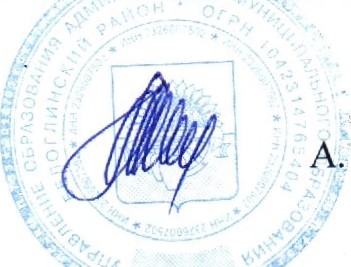 Белоглинский район	                                                            А. В. Ионова	Режим работы телефона «горячей линии» по вопросам подготовки и проведения итогового собеседования, государственной итоговой аттестации по образовательным программам основного общего образования в МБОУ СОШ № 11            в 2019-2020 учебном годуДиректор МБОУ СОШ № 11								Г.С.ШевченкоВид испытанияТелефоны «горячей линии» (с кодом)Режим работы (с указанием дней недели и часов работы)Ф.И.О. (полностью) и должность ответственного за работу телефонов «горячей линии»Итоговое собеседование8918944654688615472785с 8.00 до 16.00 часов (понедельник-пятница)Шпак Оксана Борисовна, ведущий специалист Управления образования администрации муниципального образования Белоглинский районОсновной государственный экзамен8918944654688615472785с 8.00 до 16.00 часов (понедельник-пятница)Шпак Оксана Борисовна, ведущий специалист Управления образования администрации муниципального образования Белоглинский районГосударственный выпускной экзамен8918944654688615472785с 8.00 до 16.00 часов (понедельник-пятница)Шпак Оксана Борисовна, ведущий специалист Управления образования администрации муниципального образования Белоглинский районВид испытанияТелефоны «горячей линии» (с кодом)Режим работы (с указанием дней недели и часов работы)Ф.И.О. (полностью) и должность ответственного за работу телефонов «горячей линии»Итоговое собеседование  8861547258189282580280с 8.00 до 16.00 часов (понедельник-пятница)Юрьева Тамара Сергеевна, заместитель директора по учебно – воспитательной работе МБОУ СОШ № 11Основной государственный экзамен8861547258189282580280с 8.00 до 16.00 часов (понедельник-пятница)Юрьева Тамара Сергеевна, заместитель директора по учебно – воспитательной работе МБОУ СОШ № 11Государственный выпускной экзамен8861547258189282580280с 8.00 до 16.00 часов (понедельник-пятница)Юрьева Тамара Сергеевна, заместитель директора по учебно – воспитательной работе МБОУ СОШ № 11